Seniornet Nordfyn 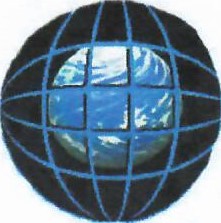 Generalforsamling i Seniornet Nordfyn d. 31. marts 2022, kl. 1 100, Poppelvej 4, Bogense. Tilstede: Bestyrelsen og ca. 22 fremmødte medlemmer.Valg af dirigent: Kurt Holmsted blev valgt, og konstaterede, at generalforsamlingen var lovlig indvarslet med annonce i Ugeavisen d. 16. marts. 2022.Valg af stemmetællere blev udsat.Formanden aflagde beretning, beretningen blev godkendt.	Se bilag 1Kassereren fremlagde det reviderede regnskab som var underskrevet af bestyrelsen. 						Se bilag 2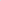 Indkomne forslag? Der var ikke indkommet nogen forslag.Aktivitetsplan for 2022-23 blev fremlagt.		Se bilag 3Fastsættelse af kontingent for 2023, uændret kr. 125,00 pr. år. For 2. halvår kr. 75,8. Tilrettet budget for 2022 blev fremlagt.		Se bilag 4	13. Eventuelt:	Flere ting blev drøftet og der blev uddelt gaver til tovholderne. 		Kurt holmsted stopper som tovholder og webmaster.Han takkede for mange gode år som tovholder, webmaster og revisor. Formanden takkede for god ro og orden, og takkede bestyrelsen og tovholdere for det gode samarbejde.	Referent	Dirigent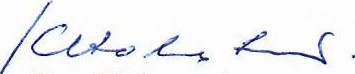 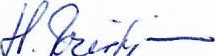 9. Budget for 2023 blev fremlagt.                                    Se bilag 410. Valg til bestyrelsen: Genvalg til:Christian Madsen Jensen.Else Jensen.Vagn Ove Madsen.11. Valg af Suppleanter:Margit Rasmussen Birgit Haugsted12. Valg af revisorer: Genvalg til:Jørgen GeertsenBente GregersenHenning KristjansenKurt HolmstedFormand	NæstformandSekretærKasserer:Christian Madsen Jensen	Karin JørgensenHenning KristjansenElse JensenDyrehavevej 14	Kongsbergparken 3,CSvelvikparken 6Kirsebærlunden 95400 Bogense	5400 Bogense5400 Bogense5471 SøndersøTlf.: 64 81 34 80	Tlf.: 2372 1678Tlf.: 4017 3304Tlf.: 6167 8965bcmi@stofanet.dk	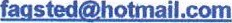 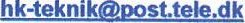 elseiensen40@hotmaiI.com 